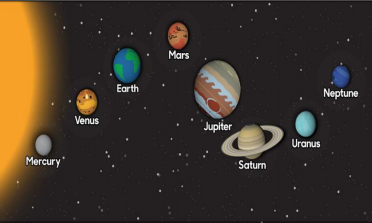 VocabularyVocabularySolar systemThe solar system consists of the sun and everything that orbits or travels around the sun.OrbitThe path taken by one body circling around another body. The Earth orbits the sun.AxisAn imaginary line through the middle of something.Rotation A rotation is when a shape is turned around a fixed point.PlanetThere are 8 planets in our solar system. They are: Mercury, Venus, Earth, Mars, Jupiter, Saturn, Uranus and Neptune.EclipseAn eclipse occurs when an astronomical object is temporarily obscured. A lunar eclipse is when the Earth moved between the Sun and the Moon, therefore blocking the Sun’s rays from striking the Moon.AstronomyThe study of astronomy involves all of the objects outside the Earth’s atmosphere.